SUPPLEMENTARY TABLESSupplementary Table 1. Each row shows the code used in our data, a description of the trait from its source, the units of the trait (or whether it is a binary or count), the original source of these data, percent coverage across our 277 species, and any additional notes. Continuous data from Amniote Life History Database (ALHD) represent medians of the raw data, and data from AnAge are the mean value for a species.Supplementary table 2. Each row shows the code used in our data, a description of the trait from its source, the units of the trait (or whether it is a binary, count, or has multiple categories), the original source of these data, percent coverage across our 126 mammal species with ACE2 sequences, and any additional notes. As in Supporting Table 1, continuous data from Amniote Life History Database (ALHD) represent medians of the raw data, and data from AnAge are the mean value for a species. See PanTHERIA metadata for how central tendencies were calculated for each variable. Binary variables of taxnomic order are not included here but were also calculated with 100% coverage.Supplementary Table 3. The various models (continuous binding strength and the classification of zoonotic capacity or AA30 charge) run for our two datasets (297 vertebrates and 126 mammals) with all associated parameters and evaluation statistics given. The column “Wild/non-wild” refers to how we dealt with domesticated species in our dataset, either by removing them or including a binary variable on the designation of the species. Parameters used in grid search included learning rate (ETA), max depth, and number of minimum observations in each node. For each bootstrap run of 10 iterations, or 50 iterations for the mammal zoonotic capacity models, we recorded the average number of trees, and the training and the test evaluation statistic (AUC or pseudo-R2). Corrected test AUC or pseudo-R2 were calculated using the mean test statistic from an equal number of iterations of a null model.   SUPPLEMENTARY FIGURES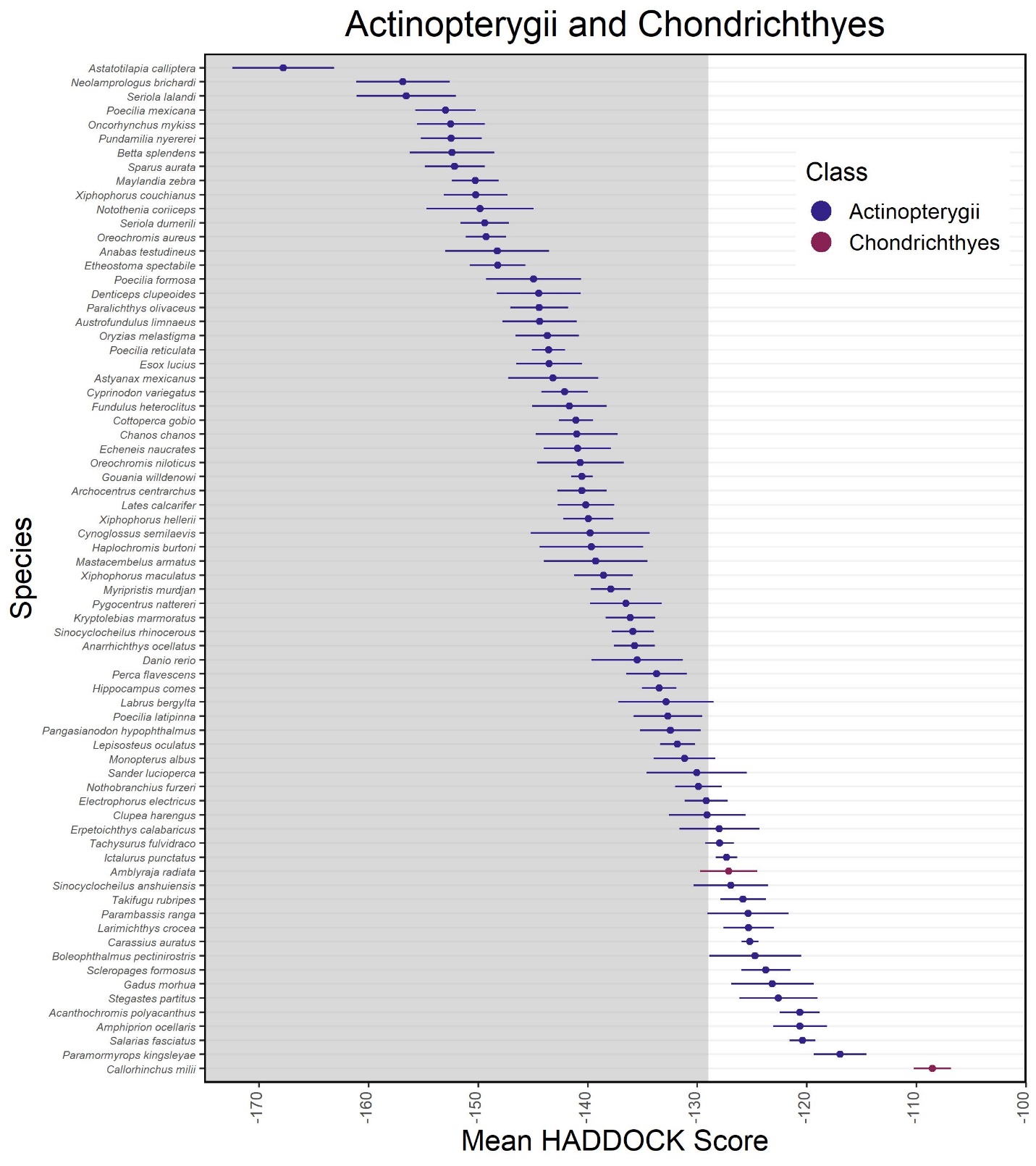 Supplementary Figure 1.. Mean HADDOCK scores (points) and their standard deviations (errorbar) for Actinopterygii and Chondrichthyes.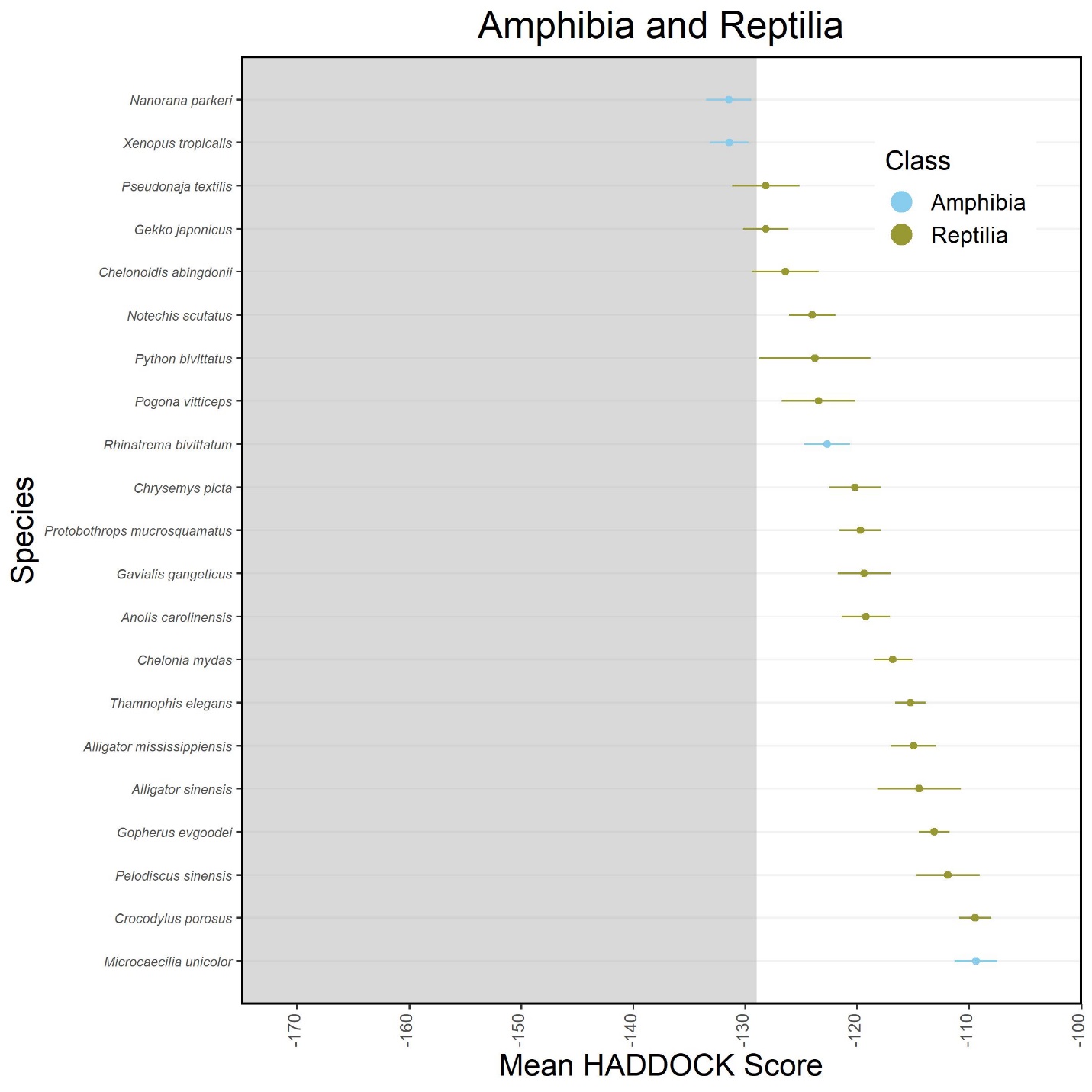 Supplementary Figure 2.. Mean HADDOCK scores (points) and their standard deviations (errorbar) for Amphibia and Reptilia.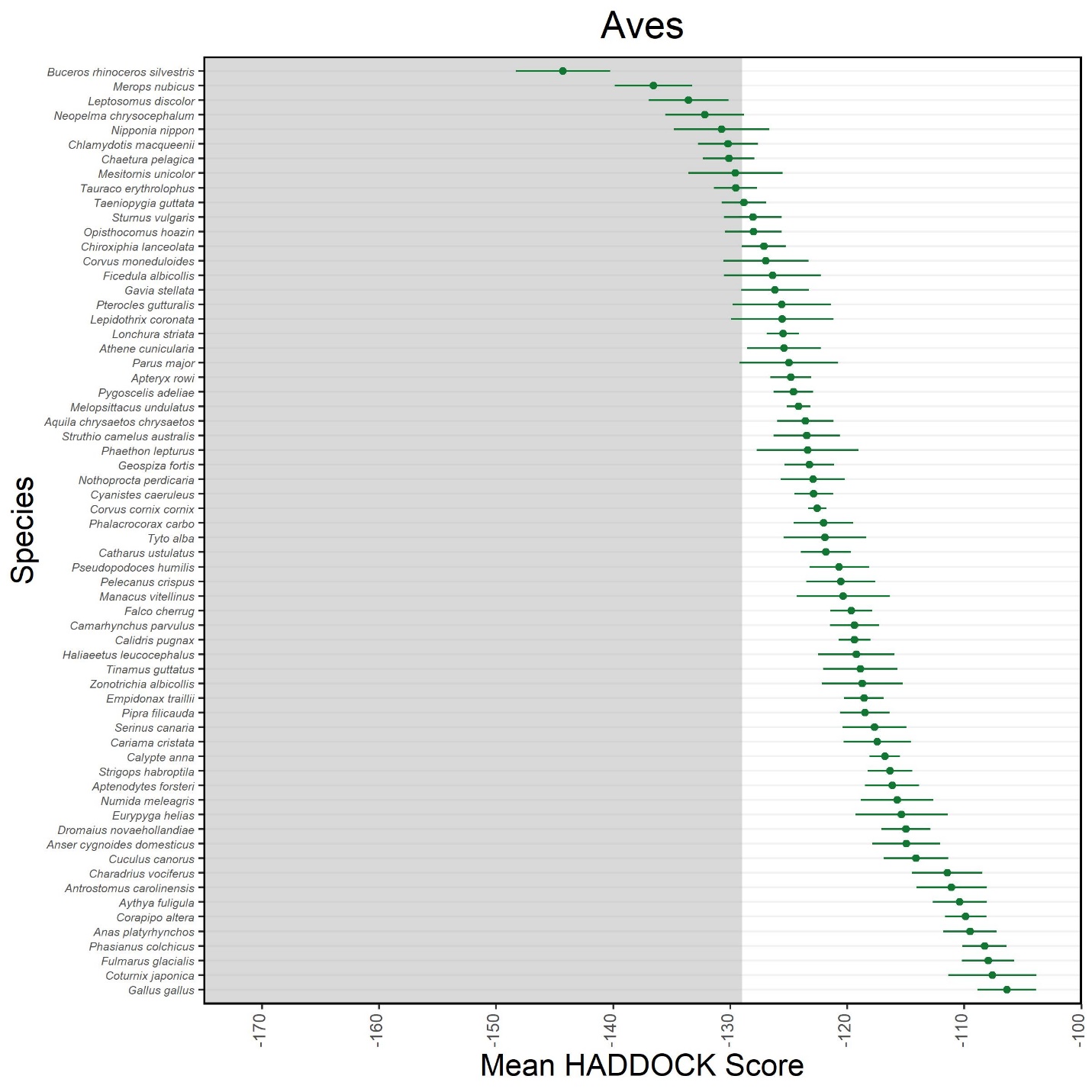 Supplementary Figure 3.. Mean HADDOCK scores (points) and their standard deviations (errorbar) for Aves.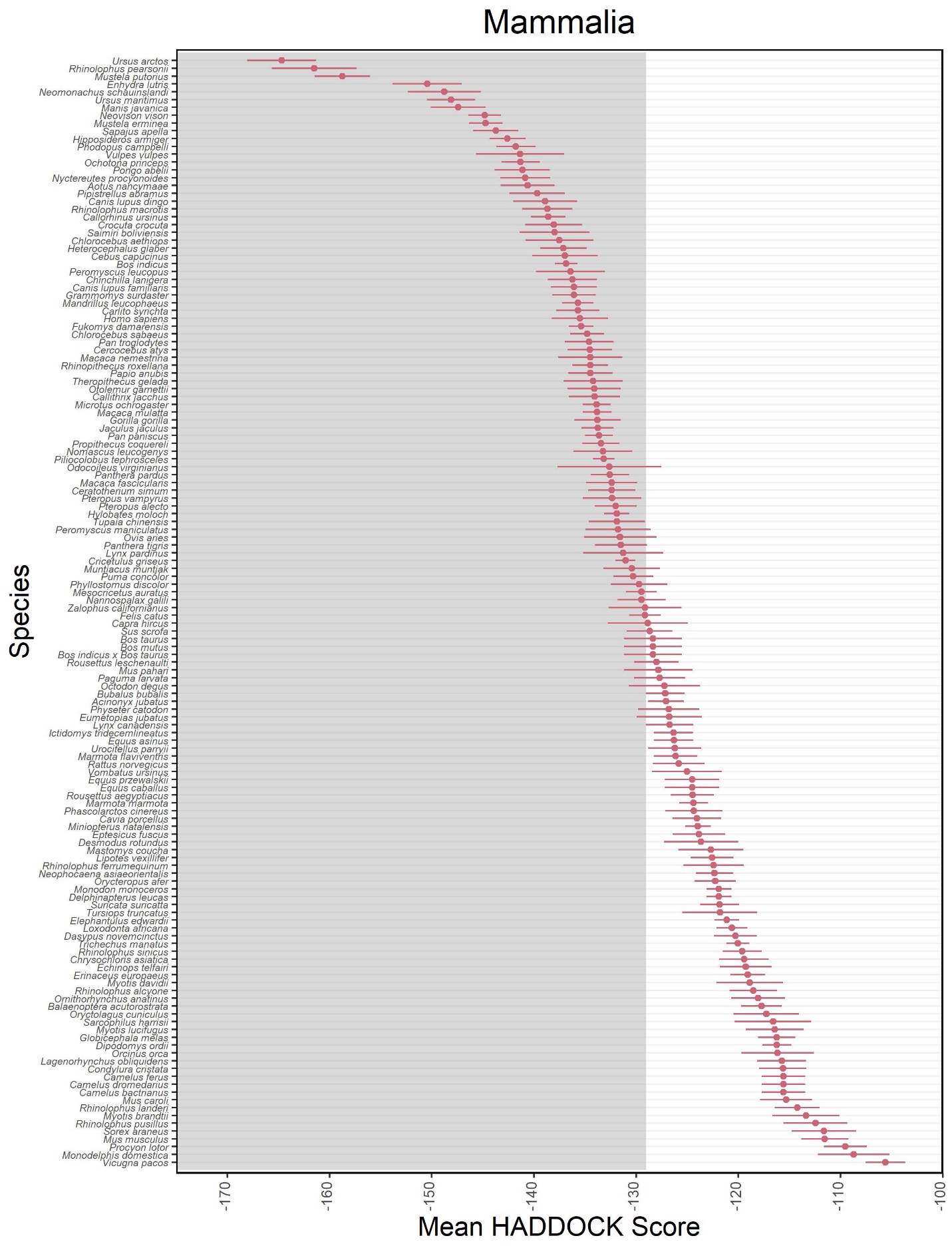 Supplementary Figure 4. Mean HADDOCK scores (points) and their standard deviations (errorbar) for Mammalia.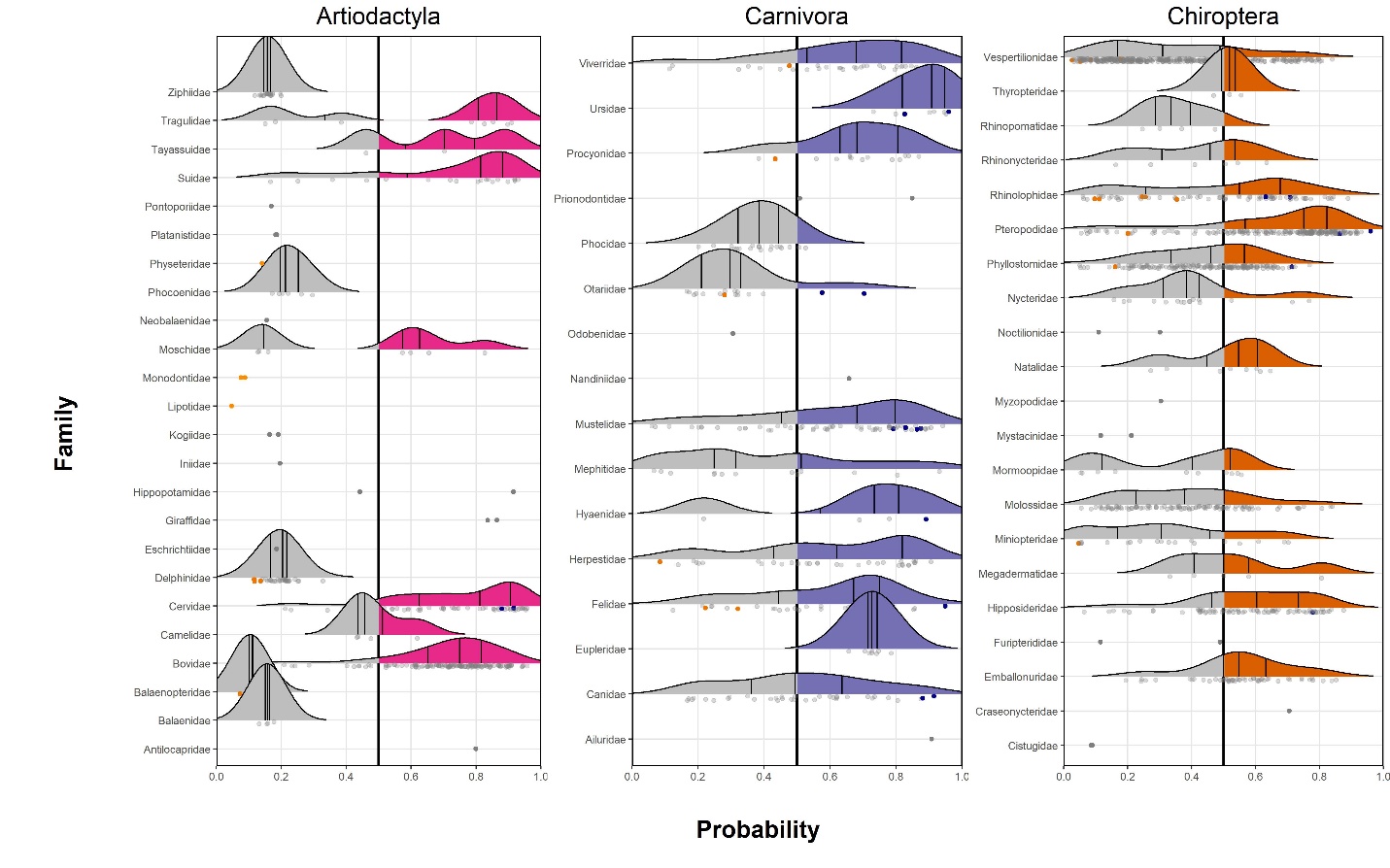 Supplementary Figure 5. Distribution of predictions by family for artiodactyls, carnivores, and chiropterans.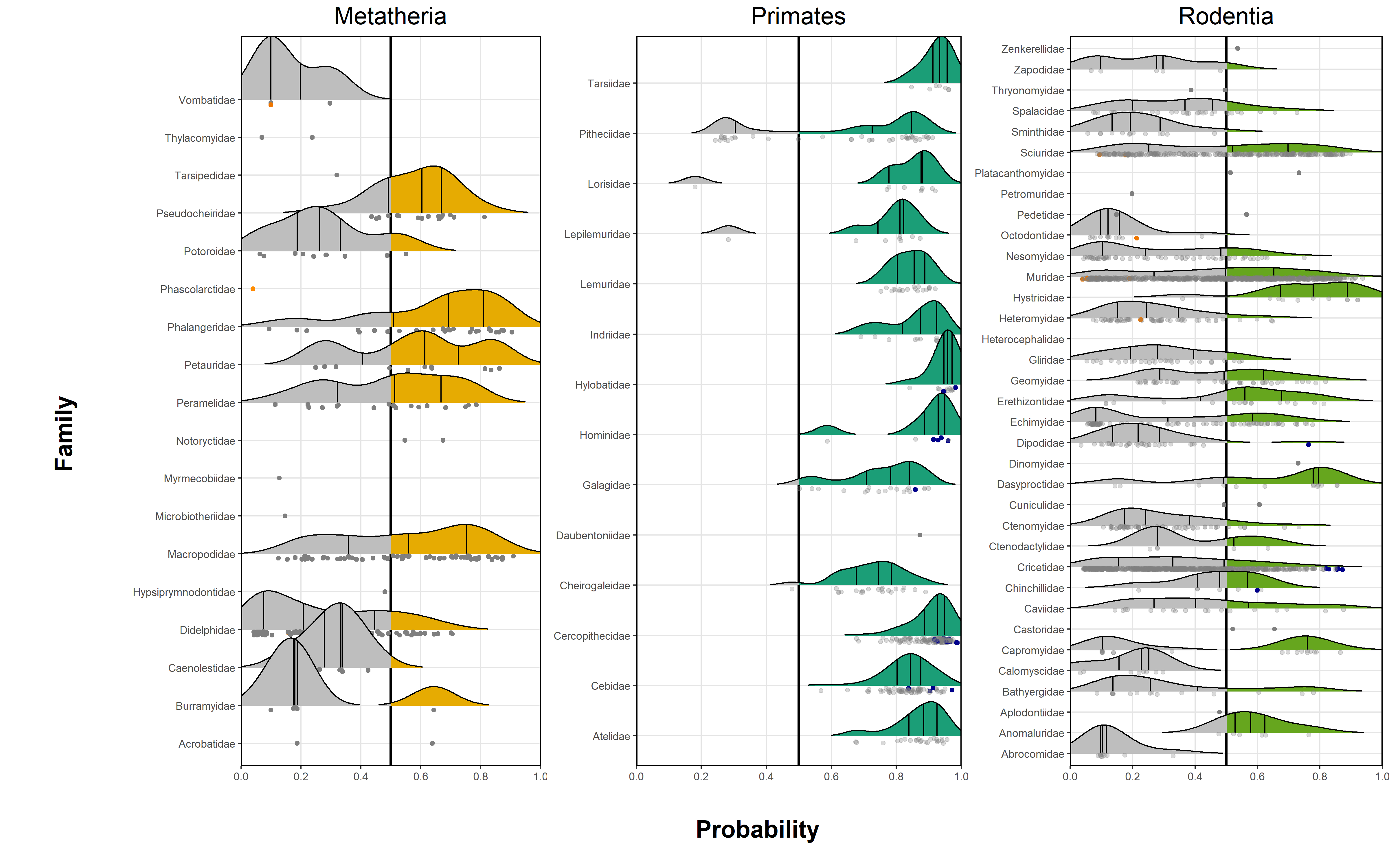 Supplementary Figure 6. Distribution of predictions by family for metatherians, primates, and rodents.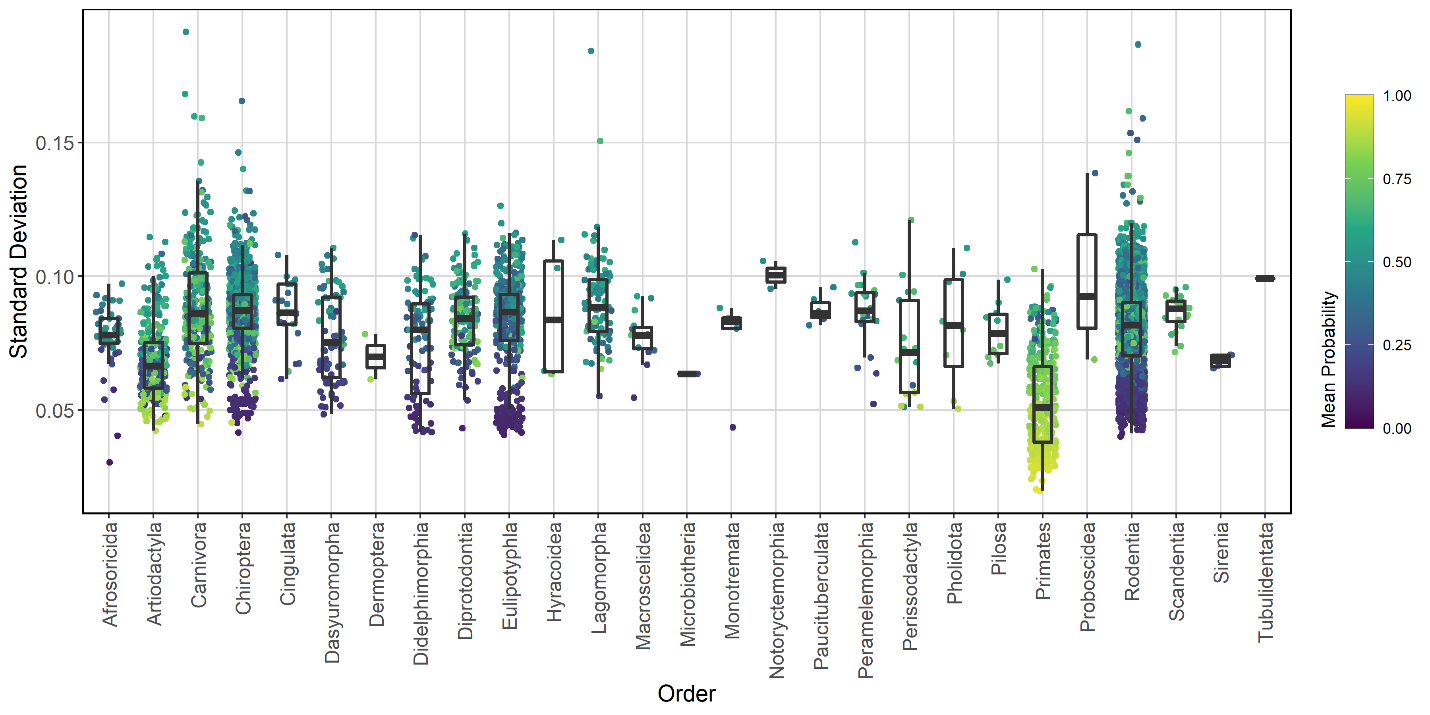 Supplementary Figure 7. Standard deviation of predicted zoonotic capacity probability for our 50 bootstrap iterations. Species are grouped by order with color representing the average zoonotic capacity probability score (warmer colors represent higher scores, indicating higher predicted zoonotic capacity, cooler represent lower scores).  Trait codeTrait descriptionUnitsOriginal sourceCoverage (%)NotesForStrat.groundForages on the ground (or inland waters)binaryEltonTraits91.3Changed from percentage to a binaryForStrat.understoryForages below 2m in the forestbinaryEltonTraits89.9Changed from percentage to a binaryForStrat.arborealForages in treesbinaryEltonTraits90.6Changed from percentage to a binaryForStrat.aerialForages above vegetation or structuresbinaryEltonTraits91.3Changed from percentage to a binaryForStrat.marineForages in open oceanic bodiesbinaryEltonTraits91.3Changed from percentage to a binaryActivity.NocturnalActive during the nightbinaryEltonTraits64.3Activity.CrepuscularActive during twilightbinaryEltonTraits63.9Activity.DiurnalActive during the daybinaryEltonTraits63.9femal_maturity_dTime to maturity - femalesdaysALHD55.2male_maturity_dTime to maturity - malesdaysALHD46.6weaning_dWeaning durationdaysALHD37.5development_dGestation/incubation timedaysALHD57.4Created from the mean of gestation time (days) and incubation time (days)log_litterclutch_size_nSize of litter/clutchcountALHD68.6Log transformedlitters_or_clutches_per_yNumber of litters/clutches in a yearcountALHD55.2log _inter_litterbirth_interval_yTime between litters/clutchesyearsALHD34.7Log transformedlog_birthhatching_weight_gWeight at birth/hatchinggALHD51.6Log transformedlog_weaning_weight_gWeight at weaninggALHD26.0Log transformedlog_adult_body_mass_gBody mass of an adultgALHD78.7Log transformedinfantMortalityRate_per_yearInfant mortality ratecountAnAge4.3mortalityRateDoublingTime_yMortality rate doubling timeyearsAnAge4.7metabolicRate_WBasal metabolic rateWAnAge21.3temperature_KTypical body temperatureKAnAge24.9longevity_yMean longevityyearsALHD67.5For records with no information, used the value for maximum longevity in yearslog_female_body_mass_gBody mass of a femalegALHD27.1Log transformedlog_male_body_mass_gBody mass of a malegALHD34.7Log transformedadult_svl_cmSnout vent length of adultscmALHD55.2diet_breadthPercentage of diet categories countEltonTraits, FishBase82.3tnc_ecoregion_breadthPercentage of ecoregions covered by a speciescountThis study89.2mass_specific_productionMass specific productionThis study46.9Calculated from a formula by Hamilton et al. 2010log_range_sizeRange sizekm2This study89.5Log transformedAA_83_yResidue at ACE2 position 83 is a Y (Tyrosine)binaryThis study99.6AA_30_negativeResidue at ACE2 position 30 is negatively chargedbinaryThis study100log_WOS_hits_synonymsNumber of publications queried by a Web of Science topic (title and abstract) search for a species, including synonyms based on GBIF backbone countThis study100Log transformedTrait codeTrait descriptionUnitsOriginal sourceCoverage (%)NotesForStrat_terrestrialForages in terrestrial habitatsbinaryEltonTraits96.0Binary transformation of the sum of ForStrat categories ground, aerial, scansorial, and arboreal ForStrat_aquaticForages in aquatic habitats (freshwater or marine)binaryEltonTraits96.0Binary transformation of the sum of ForStrat categories ground (for aquatic mammals) and marine Activity.NocturnalActive during the nightbinaryEltonTraits96.0Activity.CrepuscularActive during twilightbinaryEltonTraits96.0Activity.DiurnalActive during the daybinaryEltonTraits96.0femal_maturity_dTime to maturity - femalesdaysALHD81.8male_maturity_dTime to maturity - malesdaysALHD67.5weaning_dWeaning durationdaysALHD83.3development_dGestation/incubation timedaysALHD84.1Created from the mean of gestation time (days) and incubation time (days)log_litterclutch_size_nSize of litter/clutchcountALHD93.7Log transformedlitters_or_clutches_per_yNumber of litters/clutches in a yearcountALHD81.8log _inter_litterbirth_interval_yTime between litters/clutchesyearsALHD71.4Log transformedlog_birthhatching_weight_gWeight at birth/hatchinggALHD84.1Log transformedlog_weaning_weight_gWeight at weaninggALHD57.9Log transformedlog_adult_body_mass_gBody mass of an adultgALHD96.8Log transformedinfantMortalityRate_per_yearInfant mortality ratecountAnAge7.1mortalityRateDoublingTime_yMortality rate doubling timeyearsAnAge7.9metabolicRate_WBasal metabolic rateWAnAge38.9temperature_KTypical body temperatureKAnAge51.6longevity_yMean longevityyearsALHD90.5For records with no information, used the value for maximum longevity in yearslog_female_body_mass_gBody mass of a femalegALHD17.5Log transformedlog_male_body_mass_gBody mass of a malegALHD41.3Log transformedadult_svl_cmSnout vent length of adultscmALHD87.3diet_breadthPercentage of diet categories countEltonTraits, FishBase96.0tnc_ecoregion_breadthPercentage of ecoregions covered by a speciescountThis study88.1mass_specific_productionMass specific productionThis study77.8Calculated from a formula by Hamilton et al. 2010log_range_sizeRange sizekm2This study88.1Log transformedAA_83_yResidue at ACE2 position 83 is a Y (Tyrosine)binaryThis study100AA_30_negativeResidue at ACE2 position 30 is negatively chargedbinaryThis study100log_WOS_hits_synonymsNumber of publications queried by a Web of Science topic (title and abstract) search for a species, including synonyms based on GBIF backbone countThis study100Log transformedX2.1_AgeatEyeOpening_dAge at first eye openingdaysPanTHERIA31.0X9.1_GestationLen_dGestation lengthdaysPanTHERIA77.8X10.2_SocialGrpSizeSocial group sizecountPanTHERIA34.9X24.1_TeatNumberNumber of teats presentcountPanTHERIA23.8X6.2_TrophicLevelTrophic level determined based on any dietary informationcategorical (1, 2, 3)PanTHERIA76.2X13.3_WeaningHeadBodyLen_mmHead and body length at weaningmmPanTHERIA4X26.2_GR_MaxLat_ddMaximum latitude of rangedecimal degreesPanTHERIA74.6X26.3_GR_MinLat_ddMinimum latitude of rangedecimal degreesPanTHERIA74.6X26.4_GR_MidRangeLat_ddMedian latitude of rangedecimal degreesPanTHERIA74.6X26.5_GR_MaxLong_ddMaximum longitude of rangedecimal degreesPanTHERIA74.6X26.6_GR_MinLong_ddMinimum longitude of rangedecimal degreesPanTHERIA74.6X26.7_GR_MidRangeLong_ddMedian longitude of rangedecimal degreesPanTHERIA74.6X27.4_HuPopDen_ChangeMean rate of increase of human population density within the species rangecountPanTHERIA74.6X28.1_Precip_Mean_mmMean monthly precipitation within the species rangemmPanTHERIA74.6X28.2_Temp_Mean_01degCMean monthly temperature within the species rangeCelsiusPanTHERIA74.6X30.1_AET_Mean_mmMean monthly actual evapotranspiration rate within the species rangemmPanTHERIA74.6X30.2_PET_Mean_mmMean monthly potential evapotranspiration rate within the species rangemmPanTHERIA74.6log_DispersalAge_dAge at which young leave parent or social groupdaysPanTHERIA16.7Log transformedlog_HomeRange_km2Size of home range of individuals or groupskm2PanTHERIA50.0Log transformedlog_HomeRange_Indiv_km2Size of home range of individualskm2PanTHERIA39.7Log transformedlog_PopulationDensity_n.km2Number of individuals within 1 km2individuals/km2PanTHERIA55.6Log transformedlog_PopulationGrpSizeNumber of individuals within a groupcountPanTHERIA26.2Log transformedlog_HuPopDen_Min_n.km2Minimum human population density within the species rangeindividuals/km2PanTHERIA30.2Log transformedlog_HuPopDen_Mean_n.km2Mean human population density within the species rangeindividuals/km2PanTHERIA74.6Log transformedlog_HuPopDen_5p_n.km25th percentile of human population density within the species rangeindividuals/km2PanTHERIA50.0Log transformedlog_NeonateHeadBodyLen_mmLength from nose to base of the tail of recently birthed infants or near term embryosmmPanTHERIA15.1Log transformedDatasetModelWild/non- wildParametersParametersParametersEvaluationEvaluationEvaluationEvaluationEvaluationDatasetModelWild/non- wildETAMax depthMin obs. in nodeTreesTraining eval.Test eval.Null test eval.Corrected eval.VertebratesBinding strengthNA0.00014536,2680.6800.372-0.0100.362VertebratesZoonotic capacityNA0.00012259,6100.9770.8550.5710.784VertebratesAA30NA0.00012446,1760.9720.8680.5750.793MammalsBinding strengthRemoved0.00014326,8890.7540.157-0.0480.109MammalsZoonotic capacityRemoved0.00012544,6520.9970.8430.6180.725MammalsZoonotic capacityVariable0.00012542,0930.9930.7890.5890.699MammalsAA30Removed 0.00012229,0401.0000.9630.6070.856